		JAAROVERZICHT 2018STICHTING  HET MIDDELHOVENFONDS(opgericht 11 mei 1917)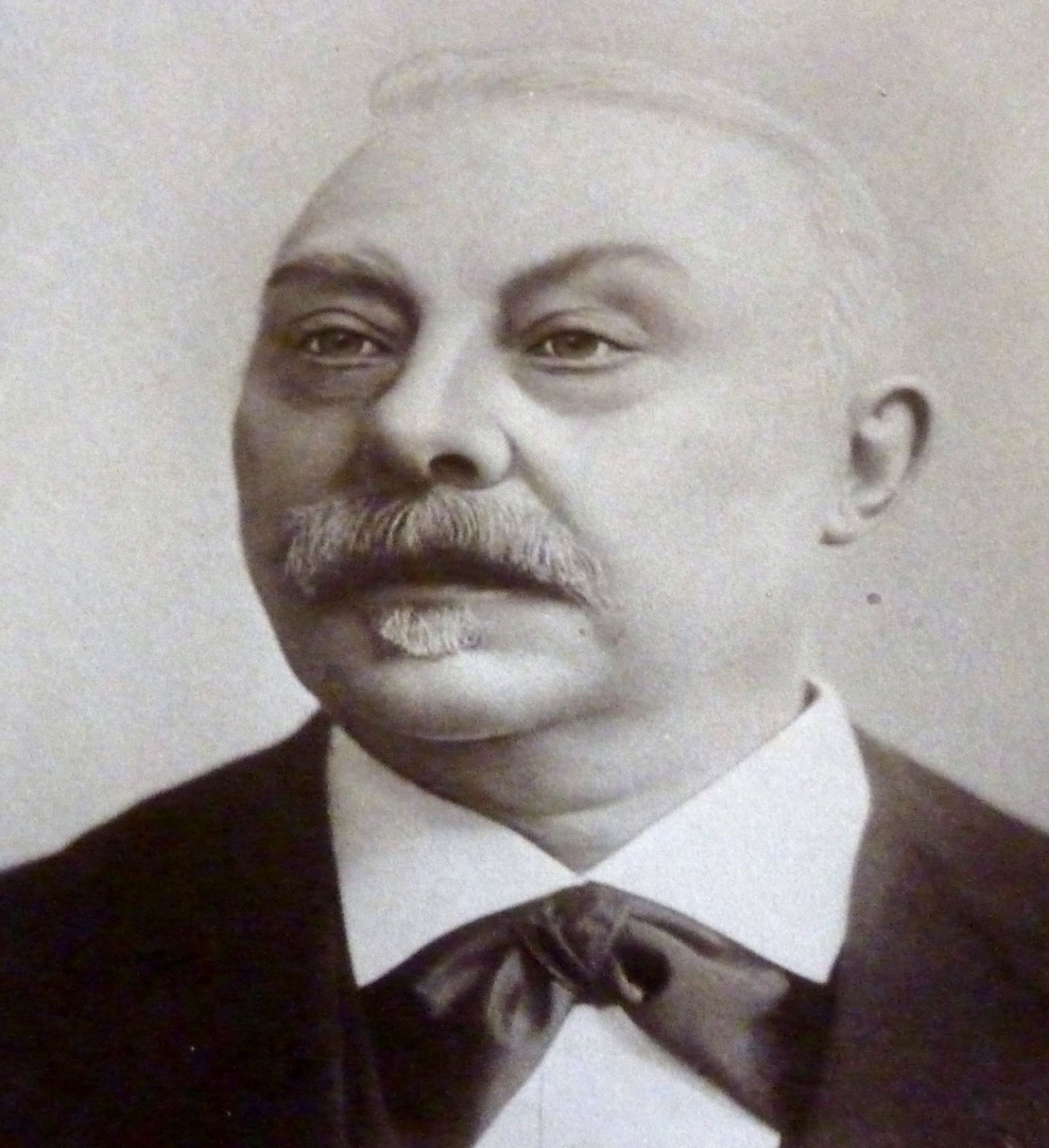 De heer Derk Willem Middelhoven			Geboren 24 augustus 1833			Overleden 5 oktober 1916Postadres				ANBI						K.v.K.Het Middelhovenfonds		Voor giften en donaties		Ingeschreven bij de Postbus 80				geldt de ANBI-regeling		Kamer van Koophandel  6950 AB Dieren			Rabobank:				te Arnhem, reg.nr.						NL03RABO0311034284		41048158						T.n.v. Stichting Het						Middelhovenfonds DierenWebsite: www.middelhovenfonds.nlAlgemeenAls bijzonderheden voor 2018 kunnen worden genoemd: de invoering van de AVG (Algemene Verordening Gegevensbescherming), de uitbreiding van het bestuur, het vrij hoge bedrag aan verstrekte tegemoetkomingen en de slechte resultaten van de beleggingsportefeuille.Het bestuurIn het begin van 2018 zijn er 3 nieuwe bestuursleden benoemd. Dit zijn de dames Nijhuis en Geerlings en de heer Bouman. Hierdoor is het bestuur weer op volle sterkte. Het bestuur prijst zich gelukkig door de huidige samenstelling de benodigde kennis in huis te hebben om tot een goede afweging van de aanvragen te komen.Het bestuur bestaat nu uit de volgende personen:H.C.A.M. Schoenmakers		voorzitterH. Th. Stins				vice-voorzitterJ. van Lenthe			secretaris/penningmeesterJ. Berends				lidJ.A.M.J. Vredegoor			lidD. Wismeyer				lidG. E. M. van Schaick		lidJ. D. Bouman			lidW. P. M. Nijhuis			lidB. J. Geerlings			lidDe aanvragenHet aantal aanvragen is t.o.v. vorige jaren ongeveer gelijk gebleven, terwijl het totaal van de toegekende bedragen vrij hoog is geweest. Jaar		aantal		goedgekeurd		afgewezen	toegekend bedrag2018		18			12			  6		€ 5.0472017		16			10			  6		€ 2.2982016		28			17			11		€ 5.0052015		21			14			  7		€ 3.6672014		16			10			  6		€ 2.3462013		20			11			  9		€ 1.7252012		19			15			  4		€ 1.926FinanciënHet rendement op het vermogen bedroeg dit jaar min 5,9%. Dit is een teleurstellend resultaat, maar is vergelijkbaar met andere soortgelijke portefeuilles. Na aftrek van de verstrekte tegemoetkomingen en alle andere kosten is het vermogen gedaald met € 25.819 en bedraagt per 1 januari 2019 € 338.696.Verder kan nog vermeld worden dat het Middelhovenfonds een gift heeft ontvangen van € 2000, - van een fonds waarvan de naam niet vermeld mag worden.Rabobank Clubkas CampagneHet Middelhovenfonds heeft dit jaar voor het eerst meegedaan aan de Rabobank Clubkas Campagne. Deze actie heeft € 283,56 opgeleverd. Besloten is volgend jaar weer mee te doen.AVGOp 28 mei is de Europese AVG (Algemene Verordening Gegevensbescherming) ingegaan. De AVG vervangt de Nederlandse Wbp (Wet bescherming persoonsgegevens). Het gaat bij de gegevensbescherming om bescherming van persoonsgegevens; dus gegevens die te herleiden zijn tot een persoon. Degene die zijn persoonsgegevens heeft afgestaan blijft eigenaar van de gegevens en heeft recht op inzage en verwijdering hiervan.Hoe het Middelhovenfonds hiermee omgaat is beschreven in het Dossier AVG Middelhovenfonds. Dit dossier is te raadplegen op de website van het Middelhovenfonds.SlotwoordOndanks alle voorzieningen die er op financieel gebied zijn, blijken er toch nog steeds mensen tussen wal en schip te raken omdat zij niet voldoen aan de gestelde regels. Deze mensen kunnen, mits het medische zaken betreft, een beroep doen op het Middelhovenfonds.Voor verdere informatie verwijzen wij naar de website van het Middelhovenfonds: www.middelhovenfonds.nl.Dieren, maart 2019